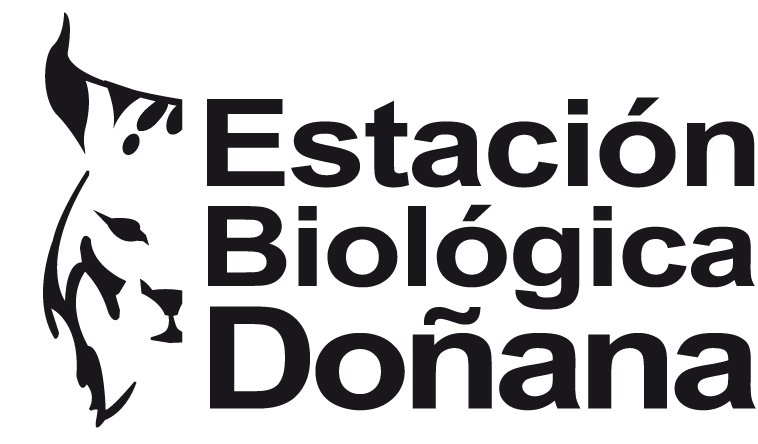 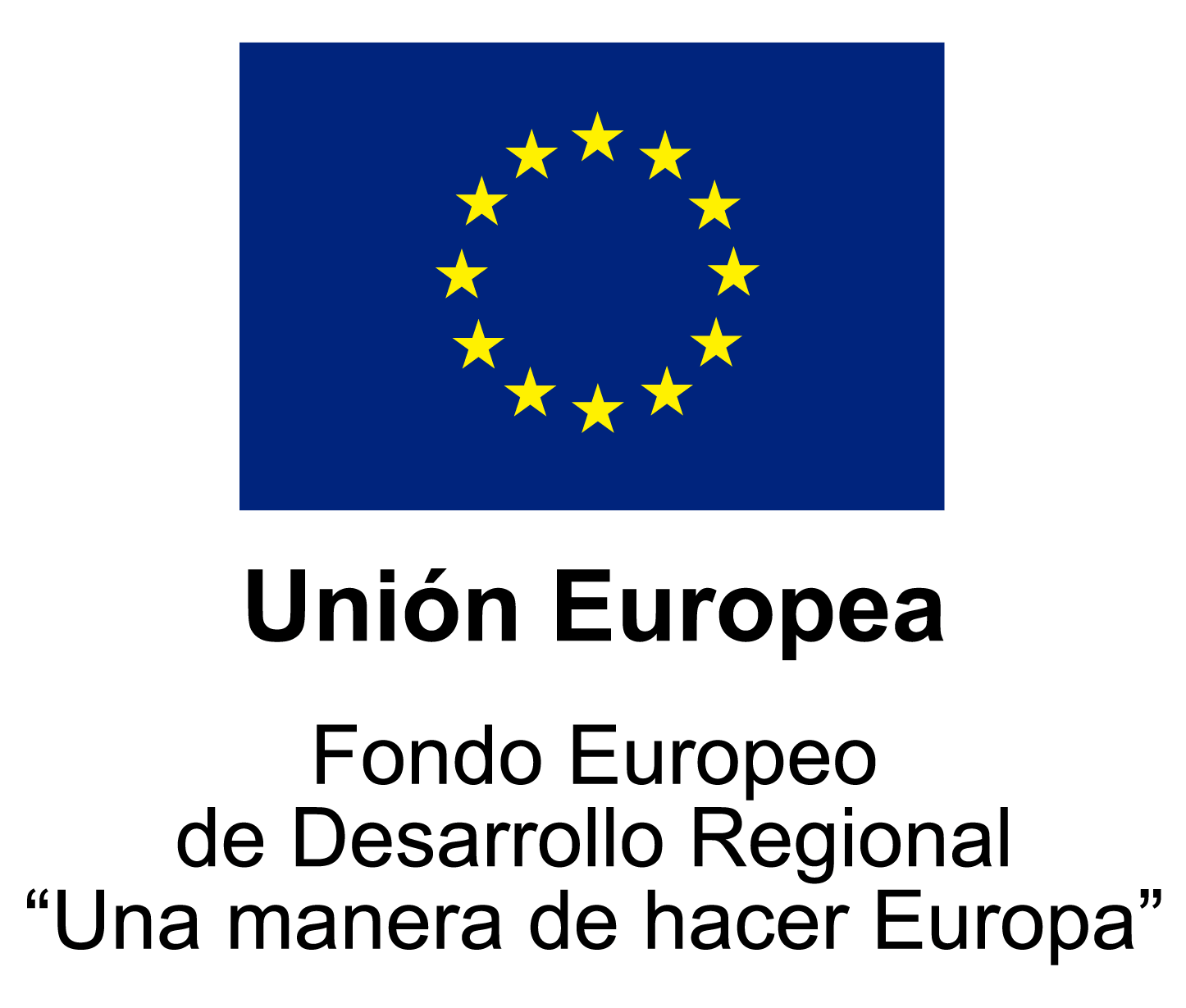 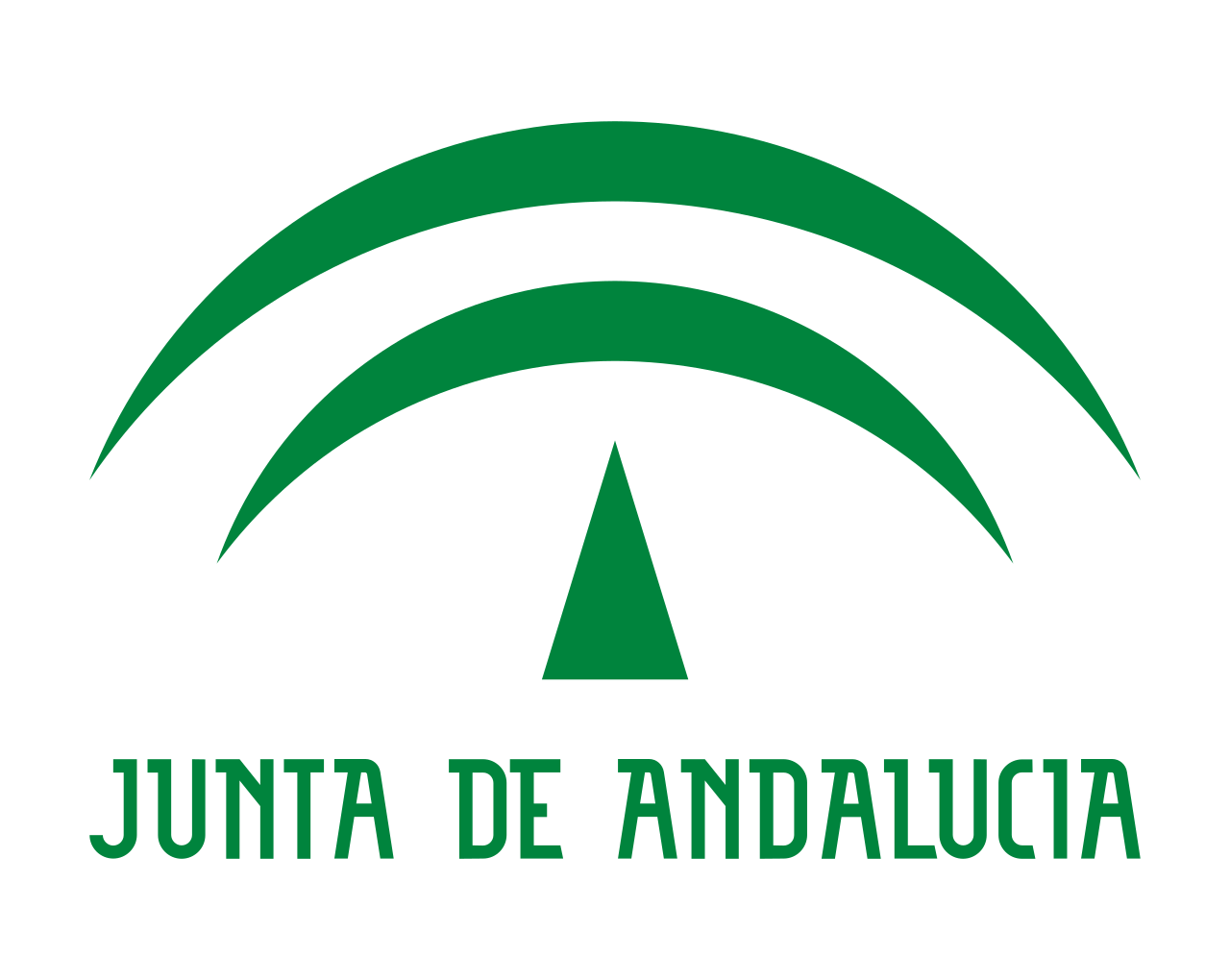 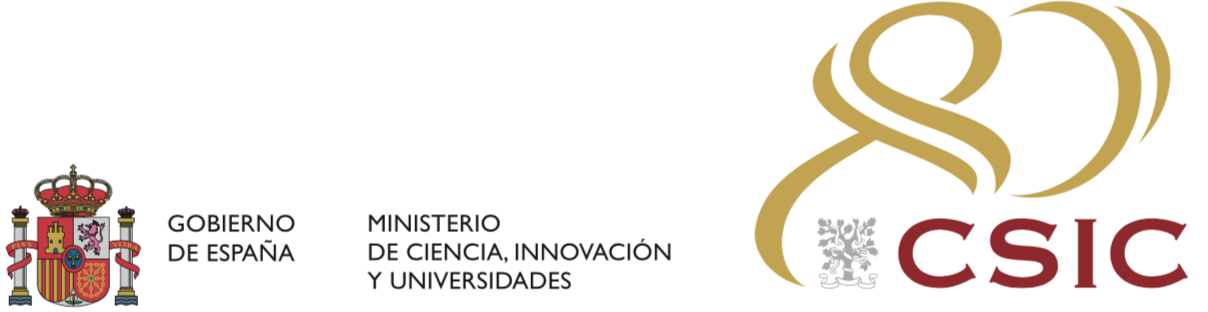 Winter School 2019-2020Conservation Genetics in the Tropics Application for Financial AidGiven name(s):Family name(s):e-mail address: Affiliation:Tropical region of study:Requested aid:Justification for requested aid: